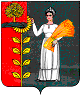      Администрация сельского поселения Среднематренский сельсоветДобринского муниципального района Липецкой областиРоссийской ФедерацииПОСТАНОВЛЕНИЕ22.03.2016г.		с. Средняя Матренка			№ 18О назначении публичных слушаний по проекту внесения изменений в Правила землепользования и застройки сельского поселения Среднематренский сельсовет Добринского муниципального районаРуководствуясь ст. 28 Градостроительного кодекса РФ, Федеральным законом «Об общих принципах организации местного самоуправления в российской Федерации» от 06.10.2003 г. № 131-ФЗ, ст.23 Устава сельского поселения Среднематренский сельсовет Добринского муниципального района, Положением «О порядке организации и проведения публичных слушаний на территории сельского поселения Среднематренский сельсовет», администрация сельского поселения Среднематренский сельсовет Постановляет:1. Назначить публичные слушания по вопросу обсуждения проекта внесения изменений в  Правила землепользования и застройки сельского поселения                        Среднематренский сельсовет Добринского муниципального района  на 22.06.2016 года в 11-00 часов по адресу: Липецкая область, Добринский район, с. Средняя Матренка, ул. Центральная, д.14 (Дом Культуры).2.Комиссии по подготовке проекта внесения изменений в Правила землепользования и застройки сельского поселения Среднематренский сельсовет Добринского муниципального района обнародовать в установленном порядке проект внесения изменений в Правила землепользования и застройки сельского поселения Среднематренский сельсовет Добринского муниципального района  и разместить на официальном сайте администрации Добринского муниципального района;2.1.проинформировать граждан сельского поселения Среднематренский сельсовет о назначении публичных слушаний путем обнародования в установленном порядке;2.2.определить местонахождение проекта внесений изменений в Правила землепользования и застройки сельского поселения Среднематренский сельсовет Добринского муниципального района: здание администрации сельского поселения Среднематренский сельсовет Добринского  муниципального района Липецкой области, расположенное по адресу: Липецкая область, Добринский район, с. Средняя Матренка, ул. Центральная, д. 16;       1.5. установить, что предложения и замечания принимаются ежедневно, кроме субботы и воскресенья с 9.00 часов до 17.00 часов по адресу: Липецкая область, Добринский район, с. Средняя Матренка, ул. Центральная, д. 16. 1.6. провести публичные слушания по проекту внесения изменений в Правила  землепользования и застройки сельского поселения Среднематренский сельсовет Добринского муниципального района;1.7. представить проект внесения изменений в Правила землепользования и застройки сельского поселения Среднематренский сельсовет Добринского муниципального района  с протоколом и заключением публичных слушаний главе сельского поселения для внесения в представительный орган местного самоуправления, поселения.2. Контроль за исполнением настоящего постановления оставляю за собой.3. Настоящее постановление вступает в силу со дня его принятия.Глава сельского поселения Среднематренский сельсовет                                              Н.А.Гущина